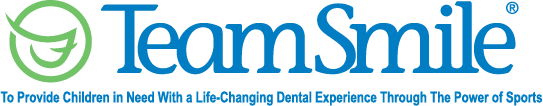                               Washington Commanders                                      August 19, 2022         Location of Dental Clinic:   FedEx Field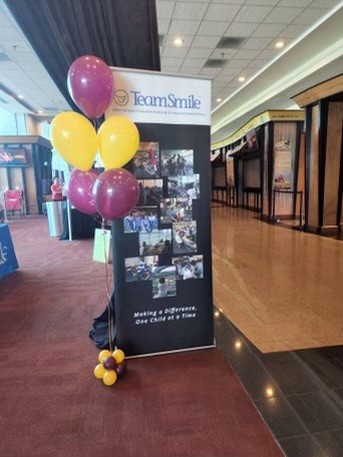 Total Preventative Care & Education Provided                 $24,822Average Dental Care & Oral Health Education per patient visiting Program         $229.34Sponsored by:    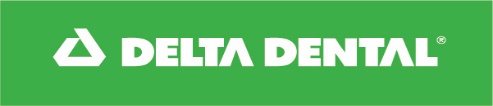 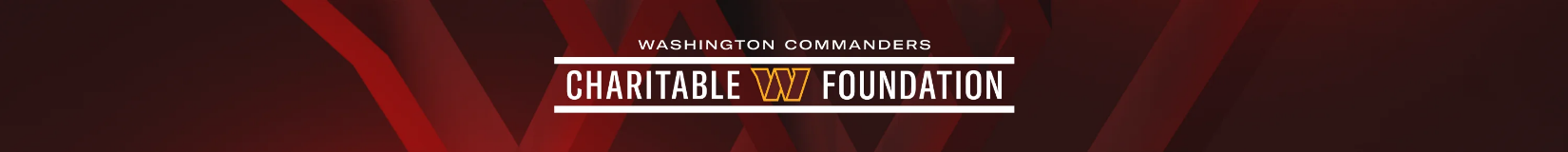 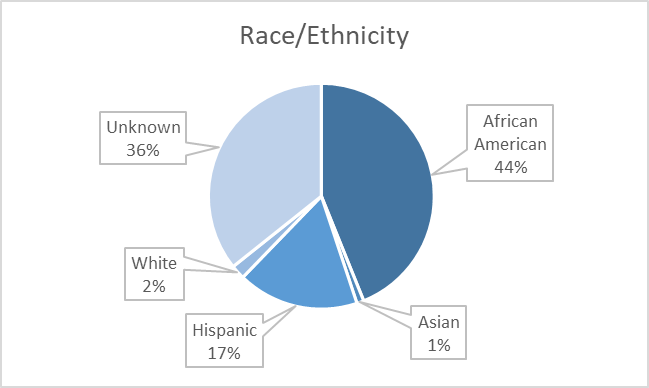 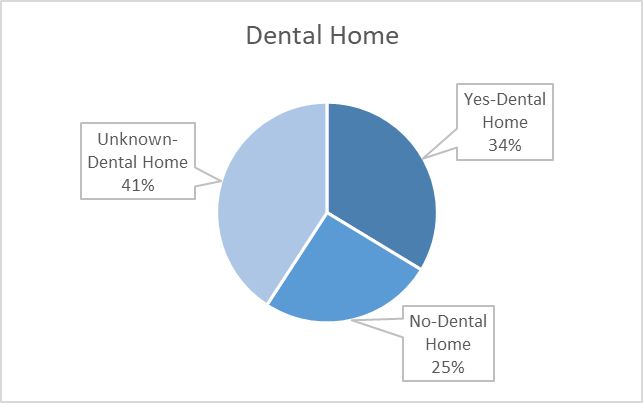 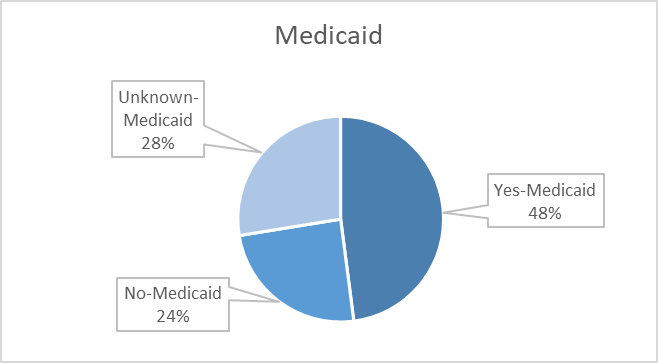 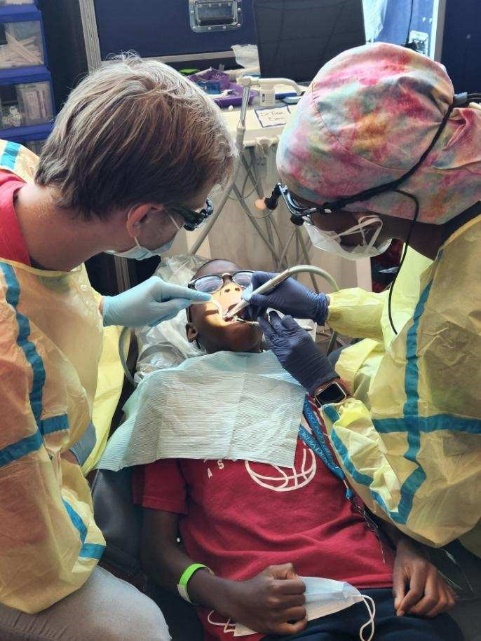 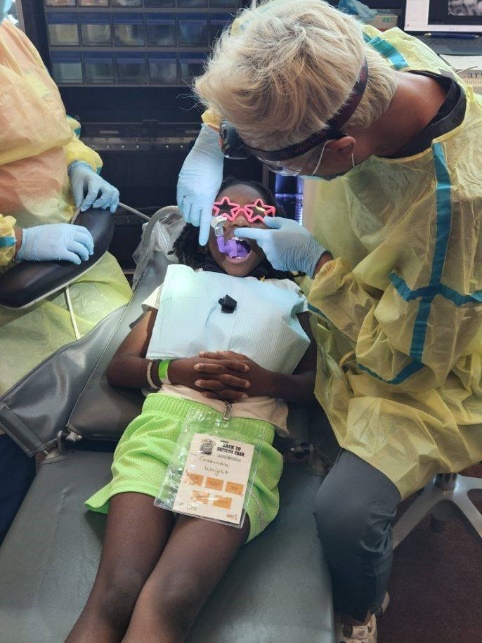 Volunteers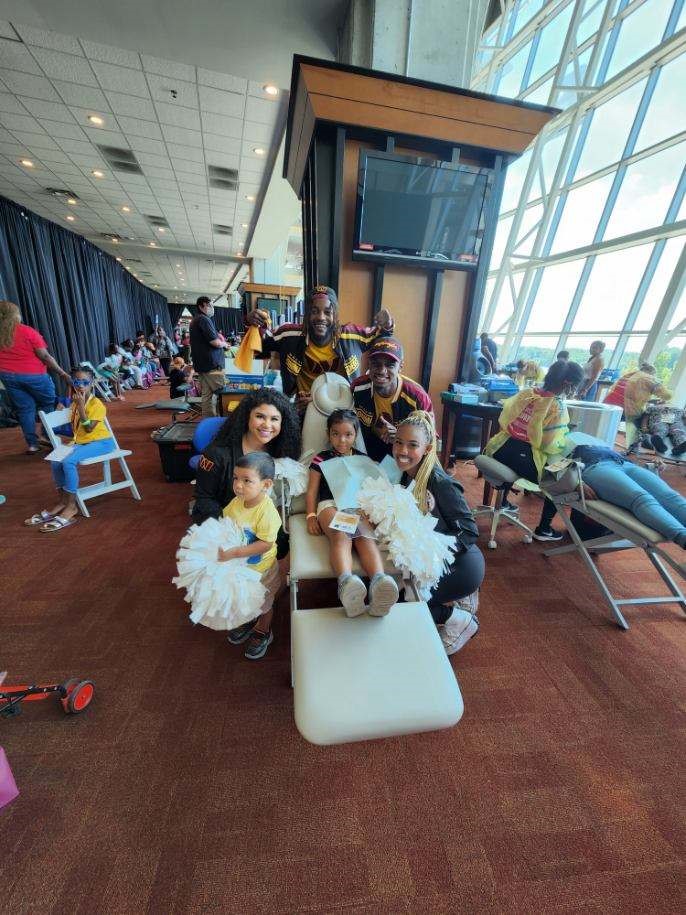 Thank you to our volunteers for your time and talents.                                    Signed up                                       Attended 74%    Of the volunteers that signed up through our website attended the event. Services         Total Value: $24,822           Dental Services: $20,412           Education:  $4,410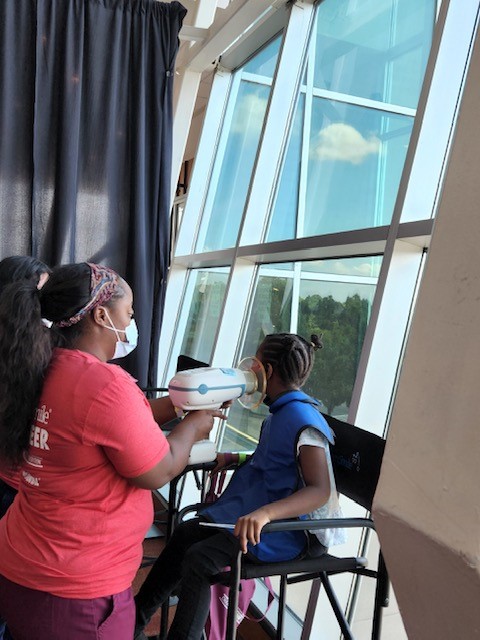 Dentists104Hygienists32Dental Assistants86Dental School Students2011General Volunteers2727Total Volunteers6850Screenings88X-Rays12Prophy Cleanings71Fluoride Varnish69Sealants 12Fillings 4  Extractions9Silver diamine fluoride24Oral Health Education98